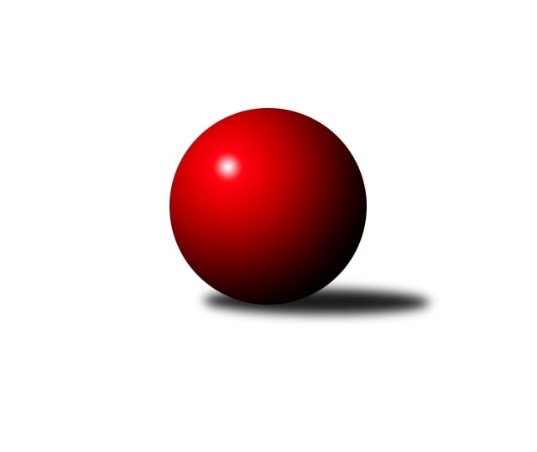 Č.18Ročník 2015/2016	24.5.2024 2.KLM A 2015/2016Statistika 18. kolaTabulka družstev:		družstvo	záp	výh	rem	proh	skore	sety	průměr	body	plné	dorážka	chyby	1.	TJ Loko České Velenice	18	12	0	6	89.5 : 54.5 	(234.5 : 197.5)	3298	24	2190	1108	20.8	2.	KK SDS Sadská	17	11	0	6	75.0 : 61.0 	(209.5 : 198.5)	3320	22	2204	1116	19.4	3.	KK Lokomotiva Tábor	18	11	0	7	77.0 : 67.0 	(223.5 : 208.5)	3254	22	2174	1080	19.6	4.	TJ Sokol Duchcov	16	10	1	5	77.5 : 50.5 	(211.0 : 173.0)	3317	21	2213	1105	23.3	5.	KK Hvězda Trnovany	17	9	2	6	74.5 : 61.5 	(223.5 : 184.5)	3347	20	2213	1134	16.2	6.	SKK Hořice	18	10	0	8	82.0 : 62.0 	(225.0 : 207.0)	3325	20	2211	1113	17.7	7.	Sokol Kolín	18	9	2	7	81.5 : 62.5 	(241.5 : 190.5)	3344	20	2208	1135	18.7	8.	SKK Bohušovice	17	8	0	9	59.5 : 76.5 	(193.0 : 215.0)	3211	16	2169	1042	28.5	9.	TJ Dynamo Liberec	18	7	2	9	68.0 : 76.0 	(216.5 : 215.5)	3267	16	2175	1092	21.4	10.	SKK Rokycany B	18	7	0	11	66.5 : 77.5 	(206.0 : 226.0)	3244	14	2171	1073	27.1	11.	Vltavan Loučovice	17	4	0	13	43.0 : 93.0 	(171.5 : 236.5)	3187	8	2151	1035	39.2	12.	KK Konstruktiva Praha	18	3	1	14	46.0 : 98.0 	(164.5 : 267.5)	3194	7	2159	1035	31.6Tabulka doma:		družstvo	záp	výh	rem	proh	skore	sety	průměr	body	maximum	minimum	1.	TJ Loko České Velenice	9	9	0	0	56.0 : 16.0 	(128.0 : 88.0)	3434	18	3497	3361	2.	KK Lokomotiva Tábor	9	7	0	2	48.0 : 24.0 	(128.0 : 88.0)	3414	14	3498	3308	3.	TJ Sokol Duchcov	8	6	1	1	45.5 : 18.5 	(114.0 : 78.0)	3414	13	3527	3310	4.	KK Hvězda Trnovany	8	6	1	1	44.5 : 19.5 	(115.5 : 76.5)	3318	13	3384	3263	5.	Sokol Kolín	9	6	1	2	49.5 : 22.5 	(128.5 : 87.5)	3361	13	3509	3236	6.	KK SDS Sadská	8	6	0	2	37.0 : 27.0 	(105.5 : 86.5)	3337	12	3407	3264	7.	SKK Rokycany B	9	6	0	3	47.5 : 24.5 	(112.0 : 104.0)	3381	12	3516	3269	8.	SKK Bohušovice	9	6	0	3	41.5 : 30.5 	(111.0 : 105.0)	3127	12	3209	3002	9.	SKK Hořice	9	5	0	4	41.0 : 31.0 	(110.5 : 105.5)	3441	10	3532	3354	10.	TJ Dynamo Liberec	9	4	1	4	37.0 : 35.0 	(115.5 : 100.5)	3306	9	3451	3175	11.	Vltavan Loučovice	9	4	0	5	30.0 : 42.0 	(98.0 : 118.0)	3028	8	3150	2925	12.	KK Konstruktiva Praha	9	3	0	6	30.0 : 42.0 	(94.0 : 122.0)	3238	6	3310	3134Tabulka venku:		družstvo	záp	výh	rem	proh	skore	sety	průměr	body	maximum	minimum	1.	SKK Hořice	9	5	0	4	41.0 : 31.0 	(114.5 : 101.5)	3312	10	3448	3090	2.	KK SDS Sadská	9	5	0	4	38.0 : 34.0 	(104.0 : 112.0)	3319	10	3458	3083	3.	TJ Sokol Duchcov	8	4	0	4	32.0 : 32.0 	(97.0 : 95.0)	3305	8	3455	3047	4.	KK Lokomotiva Tábor	9	4	0	5	29.0 : 43.0 	(95.5 : 120.5)	3236	8	3415	2993	5.	Sokol Kolín	9	3	1	5	32.0 : 40.0 	(113.0 : 103.0)	3342	7	3476	3165	6.	TJ Dynamo Liberec	9	3	1	5	31.0 : 41.0 	(101.0 : 115.0)	3263	7	3386	3009	7.	KK Hvězda Trnovany	9	3	1	5	30.0 : 42.0 	(108.0 : 108.0)	3350	7	3504	3156	8.	TJ Loko České Velenice	9	3	0	6	33.5 : 38.5 	(106.5 : 109.5)	3283	6	3383	2999	9.	SKK Bohušovice	8	2	0	6	18.0 : 46.0 	(82.0 : 110.0)	3222	4	3424	2914	10.	SKK Rokycany B	9	1	0	8	19.0 : 53.0 	(94.0 : 122.0)	3229	2	3411	3063	11.	KK Konstruktiva Praha	9	0	1	8	16.0 : 56.0 	(70.5 : 145.5)	3189	1	3316	3070	12.	Vltavan Loučovice	8	0	0	8	13.0 : 51.0 	(73.5 : 118.5)	3206	0	3339	3098Tabulka podzimní části:		družstvo	záp	výh	rem	proh	skore	sety	průměr	body	doma	venku	1.	KK Hvězda Trnovany	12	7	2	3	53.5 : 42.5 	(155.5 : 132.5)	3322	16 	4 	1 	1 	3 	1 	2	2.	KK Lokomotiva Tábor	12	8	0	4	52.0 : 44.0 	(151.0 : 137.0)	3272	16 	5 	0 	1 	3 	0 	3	3.	TJ Sokol Duchcov	11	7	1	3	56.5 : 31.5 	(147.5 : 116.5)	3320	15 	4 	1 	1 	3 	0 	2	4.	TJ Dynamo Liberec	12	6	2	4	52.0 : 44.0 	(149.0 : 139.0)	3307	14 	3 	1 	2 	3 	1 	2	5.	KK SDS Sadská	12	7	0	5	50.0 : 46.0 	(147.5 : 140.5)	3300	14 	4 	0 	2 	3 	0 	3	6.	TJ Loko České Velenice	11	6	0	5	45.5 : 42.5 	(132.0 : 132.0)	3313	12 	5 	0 	0 	1 	0 	5	7.	Sokol Kolín	12	5	2	5	53.5 : 42.5 	(161.5 : 126.5)	3347	12 	4 	1 	1 	1 	1 	4	8.	SKK Hořice	11	5	0	6	48.0 : 40.0 	(134.5 : 129.5)	3341	10 	2 	0 	3 	3 	0 	3	9.	SKK Rokycany B	11	5	0	6	47.5 : 40.5 	(135.0 : 129.0)	3258	10 	4 	0 	2 	1 	0 	4	10.	SKK Bohušovice	12	5	0	7	39.5 : 56.5 	(133.5 : 154.5)	3207	10 	3 	0 	3 	2 	0 	4	11.	Vltavan Loučovice	12	3	0	9	32.0 : 64.0 	(124.5 : 163.5)	3208	6 	3 	0 	3 	0 	0 	6	12.	KK Konstruktiva Praha	12	2	1	9	30.0 : 66.0 	(108.5 : 179.5)	3198	5 	2 	0 	4 	0 	1 	5Tabulka jarní části:		družstvo	záp	výh	rem	proh	skore	sety	průměr	body	doma	venku	1.	TJ Loko České Velenice	7	6	0	1	44.0 : 12.0 	(102.5 : 65.5)	3306	12 	4 	0 	0 	2 	0 	1 	2.	SKK Hořice	7	5	0	2	34.0 : 22.0 	(90.5 : 77.5)	3326	10 	3 	0 	1 	2 	0 	1 	3.	KK SDS Sadská	5	4	0	1	25.0 : 15.0 	(62.0 : 58.0)	3364	8 	2 	0 	0 	2 	0 	1 	4.	Sokol Kolín	6	4	0	2	28.0 : 20.0 	(80.0 : 64.0)	3340	8 	2 	0 	1 	2 	0 	1 	5.	TJ Sokol Duchcov	5	3	0	2	21.0 : 19.0 	(63.5 : 56.5)	3326	6 	2 	0 	0 	1 	0 	2 	6.	SKK Bohušovice	5	3	0	2	20.0 : 20.0 	(59.5 : 60.5)	3196	6 	3 	0 	0 	0 	0 	2 	7.	KK Lokomotiva Tábor	6	3	0	3	25.0 : 23.0 	(72.5 : 71.5)	3263	6 	2 	0 	1 	1 	0 	2 	8.	KK Hvězda Trnovany	5	2	0	3	21.0 : 19.0 	(68.0 : 52.0)	3384	4 	2 	0 	0 	0 	0 	3 	9.	SKK Rokycany B	7	2	0	5	19.0 : 37.0 	(71.0 : 97.0)	3249	4 	2 	0 	1 	0 	0 	4 	10.	Vltavan Loučovice	5	1	0	4	11.0 : 29.0 	(47.0 : 73.0)	3079	2 	1 	0 	2 	0 	0 	2 	11.	TJ Dynamo Liberec	6	1	0	5	16.0 : 32.0 	(67.5 : 76.5)	3200	2 	1 	0 	2 	0 	0 	3 	12.	KK Konstruktiva Praha	6	1	0	5	16.0 : 32.0 	(56.0 : 88.0)	3199	2 	1 	0 	2 	0 	0 	3 Zisk bodů pro družstvo:		jméno hráče	družstvo	body	zápasy	v %	dílčí body	sety	v %	1.	Martin Švorba 	Sokol Kolín  	16	/	17	(94%)	53	/	68	(78%)	2.	Zdeněk ml. Dvořák 	TJ Loko České Velenice 	15	/	18	(83%)	48.5	/	72	(67%)	3.	Václav Kňap 	Sokol Kolín  	14	/	18	(78%)	50.5	/	72	(70%)	4.	Michal Wohlmuth 	SKK Rokycany B 	13	/	15	(87%)	35.5	/	60	(59%)	5.	Miroslav Šnejdar ml.	KK Hvězda Trnovany 	13	/	17	(76%)	44.5	/	68	(65%)	6.	Jaromír Šklíba 	SKK Hořice 	12	/	17	(71%)	45.5	/	68	(67%)	7.	Zdeněk Pecina st.	TJ Dynamo Liberec 	12	/	17	(71%)	44	/	68	(65%)	8.	Vojtěch Tulka 	SKK Hořice 	12	/	17	(71%)	38	/	68	(56%)	9.	Zdeněk Ransdorf 	TJ Sokol Duchcov 	11	/	13	(85%)	40	/	52	(77%)	10.	Vojtěch Pecina 	TJ Dynamo Liberec 	11	/	15	(73%)	40.5	/	60	(68%)	11.	Bronislav Černuška 	TJ Loko České Velenice 	11	/	15	(73%)	34.5	/	60	(58%)	12.	Dominik Ruml 	SKK Hořice 	11	/	16	(69%)	35.5	/	64	(55%)	13.	Jakub Dařílek 	TJ Sokol Duchcov 	11	/	16	(69%)	34	/	64	(53%)	14.	Milan Perníček 	SKK Bohušovice 	11	/	17	(65%)	45.5	/	68	(67%)	15.	Jiří Semerád 	SKK Bohušovice 	10	/	15	(67%)	37	/	60	(62%)	16.	Michal Koubek 	KK Hvězda Trnovany 	10	/	15	(67%)	36	/	60	(60%)	17.	Antonín Svoboda 	KK SDS Sadská 	10	/	15	(67%)	33	/	60	(55%)	18.	Václav Schejbal 	KK SDS Sadská 	10	/	17	(59%)	36	/	68	(53%)	19.	Aleš Košnar 	KK SDS Sadská 	10	/	17	(59%)	35.5	/	68	(52%)	20.	Ondřej Touš 	TJ Loko České Velenice 	9.5	/	17	(56%)	36	/	68	(53%)	21.	Michael Klaus 	TJ Sokol Duchcov 	9	/	14	(64%)	31	/	56	(55%)	22.	Karel Smažík 	KK Lokomotiva Tábor 	9	/	15	(60%)	32.5	/	60	(54%)	23.	Zbyněk Dvořák 	TJ Loko České Velenice 	9	/	15	(60%)	30.5	/	60	(51%)	24.	Roman Žežulka 	TJ Dynamo Liberec 	9	/	16	(56%)	40	/	64	(63%)	25.	Jiří Zemánek 	KK Hvězda Trnovany 	9	/	17	(53%)	44.5	/	68	(65%)	26.	Jiří Němec 	Sokol Kolín  	9	/	18	(50%)	39.5	/	72	(55%)	27.	Petr Chval 	KK Lokomotiva Tábor 	8.5	/	13	(65%)	29	/	52	(56%)	28.	Václav Pešek 	KK SDS Sadská 	8.5	/	14	(61%)	33	/	56	(59%)	29.	Jaroslav Mihál 	KK Lokomotiva Tábor 	8.5	/	14	(61%)	33	/	56	(59%)	30.	Karel Valeš 	TJ Sokol Duchcov 	8.5	/	14	(61%)	31	/	56	(55%)	31.	Petr Bystřický 	KK Lokomotiva Tábor 	8	/	11	(73%)	25.5	/	44	(58%)	32.	Václav Fűrst 	SKK Rokycany B 	8	/	12	(67%)	28.5	/	48	(59%)	33.	Miroslav Kotrč 	TJ Loko České Velenice 	8	/	13	(62%)	28.5	/	52	(55%)	34.	Martin st. Fűrst 	SKK Rokycany B 	8	/	13	(62%)	25	/	52	(48%)	35.	František Dobiáš 	TJ Sokol Duchcov 	8	/	15	(53%)	35.5	/	60	(59%)	36.	Jan Holšan 	SKK Rokycany B 	8	/	15	(53%)	32	/	60	(53%)	37.	Martin Hažva 	SKK Hořice 	8	/	15	(53%)	30	/	60	(50%)	38.	Jaroslav Suchánek 	Vltavan Loučovice 	8	/	16	(50%)	33	/	64	(52%)	39.	Tomáš Maroušek 	TJ Loko České Velenice 	8	/	16	(50%)	30	/	64	(47%)	40.	Jan Smolena 	Vltavan Loučovice 	8	/	17	(47%)	31.5	/	68	(46%)	41.	Tomáš Svoboda 	SKK Bohušovice 	7.5	/	13	(58%)	27.5	/	52	(53%)	42.	Milan Stránský 	KK Hvězda Trnovany 	7.5	/	14	(54%)	29	/	56	(52%)	43.	Pavel Jedlička 	KK Hvězda Trnovany 	7	/	14	(50%)	28.5	/	56	(51%)	44.	Libor Dušek 	Vltavan Loučovice 	7	/	16	(44%)	31.5	/	64	(49%)	45.	Tomáš Bek 	KK SDS Sadská 	7	/	17	(41%)	34.5	/	68	(51%)	46.	Robert Petera 	Sokol Kolín  	7	/	17	(41%)	28.5	/	68	(42%)	47.	Jan Pelák 	Sokol Kolín  	6.5	/	15	(43%)	28	/	60	(47%)	48.	Martin Schejbal 	KK SDS Sadská 	6.5	/	17	(38%)	32.5	/	68	(48%)	49.	Pavel Vymazal 	KK Konstruktiva Praha  	6	/	8	(75%)	21	/	32	(66%)	50.	Václav Šmída 	SKK Hořice 	6	/	9	(67%)	16	/	36	(44%)	51.	Radek Košťál 	SKK Hořice 	6	/	11	(55%)	24.5	/	44	(56%)	52.	Lukáš Jireš 	TJ Dynamo Liberec 	6	/	12	(50%)	21.5	/	48	(45%)	53.	Ladislav Takáč 	KK Lokomotiva Tábor 	6	/	13	(46%)	25.5	/	52	(49%)	54.	Ivan Vondráček 	SKK Hořice 	6	/	14	(43%)	24.5	/	56	(44%)	55.	Josef Zejda ml.	TJ Dynamo Liberec 	6	/	17	(35%)	29.5	/	68	(43%)	56.	Stanislav Vesecký 	KK Konstruktiva Praha  	6	/	17	(35%)	27	/	68	(40%)	57.	Martin Prokůpek 	SKK Rokycany B 	5.5	/	13	(42%)	23	/	52	(44%)	58.	Zdeněk Kandl 	KK Hvězda Trnovany 	5	/	8	(63%)	14	/	32	(44%)	59.	Jindřich Lauer 	Sokol Kolín  	5	/	11	(45%)	22.5	/	44	(51%)	60.	Josef Gondek 	Vltavan Loučovice 	5	/	12	(42%)	23	/	48	(48%)	61.	Borek Jelínek 	KK Lokomotiva Tábor 	5	/	12	(42%)	23	/	48	(48%)	62.	Tibor Machala 	KK Konstruktiva Praha  	5	/	15	(33%)	23	/	60	(38%)	63.	Petr Fara 	SKK Rokycany B 	5	/	16	(31%)	27	/	64	(42%)	64.	Josef Pecha 	TJ Sokol Duchcov 	4	/	6	(67%)	13	/	24	(54%)	65.	Pavel Wohlmuth 	KK Konstruktiva Praha  	4	/	6	(67%)	11	/	24	(46%)	66.	Roman Voráček 	KK Hvězda Trnovany 	4	/	10	(40%)	19	/	40	(48%)	67.	Roman Filip 	SKK Bohušovice 	4	/	11	(36%)	17.5	/	44	(40%)	68.	Jan Barchánek 	KK Konstruktiva Praha  	4	/	11	(36%)	14	/	44	(32%)	69.	Radek Šlouf 	Vltavan Loučovice 	4	/	12	(33%)	23.5	/	48	(49%)	70.	Ladislav Chmel 	TJ Loko České Velenice 	4	/	12	(33%)	22.5	/	48	(47%)	71.	Lukáš Dařílek 	SKK Bohušovice 	4	/	12	(33%)	18.5	/	48	(39%)	72.	Agaton Plaňanský ml.	TJ Dynamo Liberec 	4	/	12	(33%)	16	/	48	(33%)	73.	David Kášek 	KK Lokomotiva Tábor 	4	/	14	(29%)	26.5	/	56	(47%)	74.	Jaromír Hnát 	SKK Bohušovice 	4	/	15	(27%)	27.5	/	60	(46%)	75.	Pavel Kohlíček 	KK Konstruktiva Praha  	4	/	15	(27%)	18	/	60	(30%)	76.	Petr Tepličanec 	KK Konstruktiva Praha  	3	/	5	(60%)	11	/	20	(55%)	77.	Miroslav Dvořák 	KK Lokomotiva Tábor 	3	/	6	(50%)	10.5	/	24	(44%)	78.	Lukáš Holosko 	Sokol Kolín  	3	/	7	(43%)	12	/	28	(43%)	79.	Jaroslav st. Pleticha st.	KK Konstruktiva Praha  	3	/	8	(38%)	13	/	32	(41%)	80.	Zdeněk Zahrádka 	KK Konstruktiva Praha  	3	/	12	(25%)	17	/	48	(35%)	81.	Jiří Semelka 	TJ Sokol Duchcov 	3	/	14	(21%)	23.5	/	56	(42%)	82.	Robert Weis 	Vltavan Loučovice 	3	/	17	(18%)	23	/	68	(34%)	83.	Josef Pauch 	SKK Rokycany B 	2	/	2	(100%)	6	/	8	(75%)	84.	Jaroslav Borkovec 	KK Konstruktiva Praha  	2	/	7	(29%)	9	/	28	(32%)	85.	Martin Maršálek 	SKK Rokycany B 	2	/	9	(22%)	14	/	36	(39%)	86.	Martin Perníček 	SKK Bohušovice 	2	/	9	(22%)	12.5	/	36	(35%)	87.	Miloš Civín 	TJ Sokol Duchcov 	1	/	1	(100%)	3	/	4	(75%)	88.	Miroslav Kašpar 	KK Lokomotiva Tábor 	1	/	1	(100%)	3	/	4	(75%)	89.	Radek Šípek 	SKK Bohušovice 	1	/	2	(50%)	4	/	8	(50%)	90.	Jaroslav Šatník 	Sokol Kolín  	1	/	3	(33%)	5.5	/	12	(46%)	91.	Vojtěch Trojan 	TJ Dynamo Liberec 	1	/	4	(25%)	7	/	16	(44%)	92.	Radek Kroupa 	SKK Hořice 	1	/	4	(25%)	7	/	16	(44%)	93.	Jan Renka st.	KK SDS Sadská 	1	/	4	(25%)	5	/	16	(31%)	94.	Ladislav Moulis 	SKK Rokycany B 	1	/	5	(20%)	7.5	/	20	(38%)	95.	Aleš Doubravský 	SKK Bohušovice 	0	/	1	(0%)	1	/	4	(25%)	96.	Dalibor Mierva 	Sokol Kolín  	0	/	1	(0%)	1	/	4	(25%)	97.	Ladislav ml. Wajsar ml.	TJ Dynamo Liberec 	0	/	1	(0%)	1	/	4	(25%)	98.	Martin ml. Fűrst ml.	SKK Rokycany B 	0	/	1	(0%)	1	/	4	(25%)	99.	Radek Kraus 	SKK Bohušovice 	0	/	1	(0%)	0	/	4	(0%)	100.	Vladimír Chrpa 	SKK Bohušovice 	0	/	1	(0%)	0	/	4	(0%)	101.	Dalibor Dařílek 	TJ Sokol Duchcov 	0	/	1	(0%)	0	/	4	(0%)	102.	Jiří Novotný 	KK Konstruktiva Praha  	0	/	1	(0%)	0	/	4	(0%)	103.	Jaroslav Fűrst 	SKK Rokycany B 	0	/	2	(0%)	3	/	8	(38%)	104.	René Gondek 	Vltavan Loučovice 	0	/	2	(0%)	2	/	8	(25%)	105.	Pavel Andrlík ml.	SKK Rokycany B 	0	/	2	(0%)	2	/	8	(25%)	106.	Radek Kandl 	KK Hvězda Trnovany 	0	/	2	(0%)	1	/	8	(13%)	107.	Michal Fara 	SKK Rokycany B 	0	/	2	(0%)	0	/	8	(0%)	108.	Jakub Hlava 	KK Konstruktiva Praha  	0	/	2	(0%)	0	/	8	(0%)	109.	Ladislav st. Wajsar st.	TJ Dynamo Liberec 	0	/	6	(0%)	7	/	24	(29%)	110.	Martin Jirkal 	Vltavan Loučovice 	0	/	6	(0%)	4	/	24	(17%)Průměry na kuželnách:		kuželna	průměr	plné	dorážka	chyby	výkon na hráče	1.	SKK Hořice, 1-4	3429	2263	1165	18.4	(571.6)	2.	Tábor, 1-4	3390	2255	1135	17.2	(565.1)	3.	České Velenice, 1-4	3386	2256	1130	22.2	(564.5)	4.	Duchcov, 1-4	3353	2209	1144	23.7	(558.9)	5.	SKK Rokycany, 1-4	3343	2217	1126	22.4	(557.3)	6.	Přelouč, 1-4	3307	2206	1101	23.9	(551.3)	7.	Sport Park Liberec, 1-4	3307	2188	1118	19.0	(551.2)	8.	Poděbrady, 1-4	3305	2192	1112	22.9	(550.9)	9.	TJ Lokomotiva Ústí nad Labem, 1-4	3288	2187	1101	20.1	(548.1)	10.	KK Konstruktiva Praha, 1-6	3253	2195	1058	29.2	(542.3)	11.	Bohušovice, 1-4	3128	2100	1027	27.8	(521.4)	12.	Český Krumlov, 1-4	3042	2077	964	36.1	(507.0)Nejlepší výkony na kuželnách:SKK Hořice, 1-4SKK Hořice	3532	18. kolo	Martin Švorba 	Sokol Kolín 	642	12. koloSKK Hořice	3515	4. kolo	Martin Hažva 	SKK Hořice	636	4. koloKK Hvězda Trnovany	3504	18. kolo	Jiří Semerád 	SKK Bohušovice	631	11. koloSKK Hořice	3490	6. kolo	Dominik Ruml 	SKK Hořice	629	9. koloSokol Kolín 	3476	12. kolo	Jaromír Šklíba 	SKK Hořice	627	4. koloKK SDS Sadská	3458	14. kolo	Michal Koubek 	KK Hvězda Trnovany	626	18. koloSKK Hořice	3444	14. kolo	Zdeněk Ransdorf 	TJ Sokol Duchcov	625	4. koloTJ Sokol Duchcov	3441	4. kolo	Jaromír Šklíba 	SKK Hořice	618	12. koloSKK Hořice	3430	9. kolo	Petr Bystřický 	KK Lokomotiva Tábor	607	2. koloSKK Hořice	3425	12. kolo	Dominik Ruml 	SKK Hořice	606	14. koloTábor, 1-4KK Lokomotiva Tábor	3498	10. kolo	Miroslav Dvořák 	KK Lokomotiva Tábor	617	15. koloKK Lokomotiva Tábor	3474	17. kolo	Martin Schejbal 	KK SDS Sadská	615	8. koloSKK Hořice	3448	13. kolo	Vojtěch Pecina 	TJ Dynamo Liberec	610	7. koloKK Lokomotiva Tábor	3440	7. kolo	Martin Hažva 	SKK Hořice	608	13. koloKK Lokomotiva Tábor	3422	8. kolo	Jaroslav Mihál 	KK Lokomotiva Tábor	601	17. koloKK Lokomotiva Tábor	3409	15. kolo	Ladislav Takáč 	KK Lokomotiva Tábor	599	10. koloKK Lokomotiva Tábor	3404	1. kolo	Martin Švorba 	Sokol Kolín 	599	17. koloKK Lokomotiva Tábor	3393	13. kolo	Jaroslav Mihál 	KK Lokomotiva Tábor	598	10. koloKK SDS Sadská	3391	8. kolo	David Kášek 	KK Lokomotiva Tábor	598	7. koloTJ Dynamo Liberec	3386	7. kolo	Martin st. Fűrst 	SKK Rokycany B	596	3. koloČeské Velenice, 1-4TJ Loko České Velenice	3497	9. kolo	Zdeněk ml. Dvořák 	TJ Loko České Velenice	653	9. koloTJ Loko České Velenice	3485	17. kolo	Zdeněk ml. Dvořák 	TJ Loko České Velenice	634	17. koloTJ Loko České Velenice	3470	13. kolo	Martin Švorba 	Sokol Kolín 	620	9. koloTJ Loko České Velenice	3453	11. kolo	Zdeněk ml. Dvořák 	TJ Loko České Velenice	613	7. koloTJ Loko České Velenice	3444	12. kolo	Jakub Dařílek 	TJ Sokol Duchcov	609	12. koloSokol Kolín 	3437	9. kolo	Miroslav Kotrč 	TJ Loko České Velenice	608	5. koloTJ Sokol Duchcov	3433	12. kolo	Zdeněk ml. Dvořák 	TJ Loko České Velenice	608	11. koloTJ Loko České Velenice	3418	7. kolo	Jaroslav Suchánek 	Vltavan Loučovice	605	3. koloTJ Loko České Velenice	3398	15. kolo	Zdeněk ml. Dvořák 	TJ Loko České Velenice	603	15. koloTJ Loko České Velenice	3380	5. kolo	Zdeněk ml. Dvořák 	TJ Loko České Velenice	602	13. koloDuchcov, 1-4TJ Sokol Duchcov	3527	11. kolo	Zdeněk Ransdorf 	TJ Sokol Duchcov	645	9. koloTJ Sokol Duchcov	3504	13. kolo	Zdeněk Ransdorf 	TJ Sokol Duchcov	640	3. koloTJ Sokol Duchcov	3503	7. kolo	Zdeněk Ransdorf 	TJ Sokol Duchcov	639	11. koloTJ Sokol Duchcov	3465	9. kolo	Zdeněk Ransdorf 	TJ Sokol Duchcov	639	7. koloTJ Sokol Duchcov	3438	3. kolo	Michael Klaus 	TJ Sokol Duchcov	636	13. koloKK Hvězda Trnovany	3415	3. kolo	Michael Klaus 	TJ Sokol Duchcov	626	11. koloTJ Sokol Duchcov	3381	15. kolo	Jakub Dařílek 	TJ Sokol Duchcov	625	11. koloTJ Loko České Velenice	3379	1. kolo	Jakub Dařílek 	TJ Sokol Duchcov	621	13. koloTJ Sokol Duchcov	3355	5. kolo	Michael Klaus 	TJ Sokol Duchcov	620	9. koloTJ Dynamo Liberec	3335	11. kolo	Jakub Dařílek 	TJ Sokol Duchcov	618	3. koloSKK Rokycany, 1-4SKK Rokycany B	3516	12. kolo	Václav Schejbal 	KK SDS Sadská	635	4. koloSKK Rokycany B	3498	11. kolo	Karel Valeš 	TJ Sokol Duchcov	624	16. koloTJ Sokol Duchcov	3455	16. kolo	Martin Prokůpek 	SKK Rokycany B	620	12. koloSKK Rokycany B	3455	6. kolo	Michal Koubek 	KK Hvězda Trnovany	618	8. koloKK SDS Sadská	3434	4. kolo	Jan Holšan 	SKK Rokycany B	611	12. koloKK Hvězda Trnovany	3408	8. kolo	Václav Fűrst 	SKK Rokycany B	608	11. koloTJ Loko České Velenice	3383	6. kolo	Miloš Civín 	TJ Sokol Duchcov	605	16. koloSKK Rokycany B	3367	16. kolo	Petr Fara 	SKK Rokycany B	602	12. koloSKK Rokycany B	3353	4. kolo	Martin Švorba 	Sokol Kolín 	601	2. koloSKK Rokycany B	3340	18. kolo	Martin st. Fűrst 	SKK Rokycany B	601	6. koloPřelouč, 1-4KK SDS Sadská	3419	17. kolo	Václav Schejbal 	KK SDS Sadská	615	5. koloKK SDS Sadská	3407	3. kolo	Tomáš Bek 	KK SDS Sadská	615	15. koloTJ Sokol Duchcov	3404	10. kolo	Aleš Košnar 	KK SDS Sadská	612	13. koloKK SDS Sadská	3386	13. kolo	Václav Pešek 	KK SDS Sadská	608	7. koloKK SDS Sadská	3362	1. kolo	Zdeněk Ransdorf 	TJ Sokol Duchcov	602	10. koloKK SDS Sadská	3352	7. kolo	Tomáš Bek 	KK SDS Sadská	595	17. koloKK Hvězda Trnovany	3350	13. kolo	Michal Koubek 	KK Hvězda Trnovany	590	13. koloSokol Kolín 	3335	7. kolo	Tomáš Bek 	KK SDS Sadská	590	3. koloTJ Dynamo Liberec	3333	9. kolo	Martin Švorba 	Sokol Kolín 	588	7. koloKK SDS Sadská	3324	15. kolo	Aleš Košnar 	KK SDS Sadská	586	7. koloSport Park Liberec, 1-4TJ Dynamo Liberec	3451	6. kolo	Jiří Němec 	Sokol Kolín 	640	16. koloTJ Dynamo Liberec	3399	2. kolo	Milan Stránský 	KK Hvězda Trnovany	607	6. koloKK Hvězda Trnovany	3373	6. kolo	Martin st. Fűrst 	SKK Rokycany B	605	10. koloTJ Loko České Velenice	3370	2. kolo	Martin Hažva 	SKK Hořice	600	8. koloSKK Rokycany B	3364	10. kolo	Zdeněk Pecina st.	TJ Dynamo Liberec	599	2. koloSKK Hořice	3353	8. kolo	Roman Žežulka 	TJ Dynamo Liberec	597	12. koloSokol Kolín 	3340	16. kolo	Vojtěch Pecina 	TJ Dynamo Liberec	594	14. koloKK Lokomotiva Tábor	3333	18. kolo	Zdeněk Pecina st.	TJ Dynamo Liberec	594	4. koloTJ Dynamo Liberec	3333	4. kolo	Vojtěch Pecina 	TJ Dynamo Liberec	592	18. koloTJ Dynamo Liberec	3315	14. kolo	Roman Žežulka 	TJ Dynamo Liberec	589	6. koloPoděbrady, 1-4Sokol Kolín 	3509	8. kolo	Václav Schejbal 	KK SDS Sadská	629	18. koloSokol Kolín 	3460	6. kolo	Robert Petera 	Sokol Kolín 	627	8. koloKK SDS Sadská	3435	18. kolo	Martin Švorba 	Sokol Kolín 	620	15. koloSokol Kolín 	3384	3. kolo	Tomáš Bek 	KK SDS Sadská	616	18. koloSokol Kolín 	3365	15. kolo	Martin Švorba 	Sokol Kolín 	612	3. koloSKK Hořice	3360	1. kolo	Robert Petera 	Sokol Kolín 	606	6. koloSokol Kolín 	3357	18. kolo	Robert Petera 	Sokol Kolín 	604	3. koloSokol Kolín 	3332	1. kolo	Vojtěch Pecina 	TJ Dynamo Liberec	594	5. koloSokol Kolín 	3322	13. kolo	Aleš Košnar 	KK SDS Sadská	592	18. koloTJ Dynamo Liberec	3318	5. kolo	Martin Švorba 	Sokol Kolín 	591	1. koloTJ Lokomotiva Ústí nad Labem, 1-4KK Hvězda Trnovany	3384	17. kolo	Jiří Zemánek 	KK Hvězda Trnovany	632	14. koloKK Hvězda Trnovany	3368	9. kolo	Zdeněk ml. Dvořák 	TJ Loko České Velenice	615	4. koloKK Hvězda Trnovany	3367	14. kolo	Pavel Jedlička 	KK Hvězda Trnovany	608	11. koloTJ Sokol Duchcov	3353	14. kolo	Jiří Zemánek 	KK Hvězda Trnovany	607	11. koloSokol Kolín 	3353	11. kolo	Miroslav Šnejdar ml.	KK Hvězda Trnovany	597	17. koloKK Hvězda Trnovany	3345	7. kolo	Jiří Zemánek 	KK Hvězda Trnovany	591	4. koloKK Hvězda Trnovany	3344	11. kolo	Martin Švorba 	Sokol Kolín 	591	11. koloKK Lokomotiva Tábor	3319	12. kolo	Roman Voráček 	KK Hvězda Trnovany	589	7. koloKK Hvězda Trnovany	3297	2. kolo	Jiří Zemánek 	KK Hvězda Trnovany	588	17. koloKK Hvězda Trnovany	3274	12. kolo	Miroslav Šnejdar ml.	KK Hvězda Trnovany	588	12. koloKK Konstruktiva Praha, 1-6TJ Sokol Duchcov	3417	6. kolo	Martin Švorba 	Sokol Kolín 	601	14. koloKK Konstruktiva Praha 	3310	16. kolo	Jakub Dařílek 	TJ Sokol Duchcov	598	6. koloKK Konstruktiva Praha 	3309	8. kolo	Pavel Vymazal 	KK Konstruktiva Praha 	598	14. koloKK Lokomotiva Tábor	3309	4. kolo	Zdeněk Ransdorf 	TJ Sokol Duchcov	595	6. koloTJ Loko České Velenice	3300	18. kolo	Stanislav Vesecký 	KK Konstruktiva Praha 	595	8. koloSokol Kolín 	3297	14. kolo	Tibor Machala 	KK Konstruktiva Praha 	593	6. koloKK Konstruktiva Praha 	3285	6. kolo	Petr Chval 	KK Lokomotiva Tábor	590	4. koloSKK Hořice	3278	10. kolo	Stanislav Vesecký 	KK Konstruktiva Praha 	581	4. koloTJ Dynamo Liberec	3269	1. kolo	Zdeněk Zahrádka 	KK Konstruktiva Praha 	580	16. koloKK Konstruktiva Praha 	3251	4. kolo	Radek Košťál 	SKK Hořice	578	10. koloBohušovice, 1-4KK SDS Sadská	3257	6. kolo	Aleš Košnar 	KK SDS Sadská	590	6. koloKK Hvězda Trnovany	3244	10. kolo	Miroslav Šnejdar ml.	KK Hvězda Trnovany	583	10. koloSKK Bohušovice	3209	4. kolo	Milan Perníček 	SKK Bohušovice	578	18. koloTJ Dynamo Liberec	3174	3. kolo	Jiří Semerád 	SKK Bohušovice	577	8. koloSKK Bohušovice	3168	13. kolo	Milan Perníček 	SKK Bohušovice	572	1. koloSKK Bohušovice	3166	8. kolo	Martin Švorba 	Sokol Kolín 	572	4. koloSokol Kolín 	3165	4. kolo	Václav Schejbal 	KK SDS Sadská	570	6. koloSKK Bohušovice	3145	18. kolo	Milan Perníček 	SKK Bohušovice	569	13. koloSKK Bohušovice	3145	10. kolo	Vojtěch Pecina 	TJ Dynamo Liberec	559	3. koloSKK Bohušovice	3111	6. kolo	Zdeněk Ransdorf 	TJ Sokol Duchcov	559	18. koloČeský Krumlov, 1-4KK Hvězda Trnovany	3156	5. kolo	Josef Gondek 	Vltavan Loučovice	575	11. koloTJ Loko České Velenice	3150	14. kolo	Radek Šlouf 	Vltavan Loučovice	574	15. koloVltavan Loučovice	3150	11. kolo	Bronislav Černuška 	TJ Loko České Velenice	560	14. koloVltavan Loučovice	3094	5. kolo	Radek Šlouf 	Vltavan Loučovice	557	5. koloSKK Hořice	3090	17. kolo	Pavel Jedlička 	KK Hvězda Trnovany	556	5. koloKK SDS Sadská	3083	12. kolo	Zdeněk ml. Dvořák 	TJ Loko České Velenice	552	14. koloVltavan Loučovice	3067	7. kolo	Jaroslav Suchánek 	Vltavan Loučovice	549	9. koloSKK Rokycany B	3063	7. kolo	Ivan Vondráček 	SKK Hořice	545	17. koloTJ Sokol Duchcov	3047	2. kolo	Jakub Dařílek 	TJ Sokol Duchcov	545	2. koloVltavan Loučovice	3038	15. kolo	Jan Smolena 	Vltavan Loučovice	544	11. koloČetnost výsledků:	8.0 : 0.0	6x	7.5 : 0.5	2x	7.0 : 1.0	14x	6.5 : 1.5	1x	6.0 : 2.0	32x	5.5 : 2.5	1x	5.0 : 3.0	15x	4.0 : 4.0	4x	3.0 : 5.0	11x	2.5 : 5.5	1x	2.0 : 6.0	13x	1.0 : 7.0	8x